20.03.20    Дисциплина :Химия Группа :  1 курс, ТОРО-119Арены . Гомологический ряд, номенклатура. Свойства и получение.Цель урока: Изучить строение и свойства ароматических углеводородовАрены- органические вещества имеющие в своем составе ароматическое ядро с общей формулой СnН2n -6Простейший представитель- бензол, sp2  гибридизация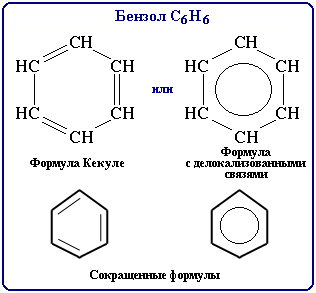 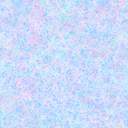 Бензол и его ближайшие гомологи — бесцветные жидкости с характерным запахом, высшие гомологи — твердые вещества. Ароматические углеводороды почти не растворимы в воде, но во всех соотношениях смешиваются с органическими растворителями: спиртом, эфиром, ацетоном, углеводородами. Жидкие арены сами являются хорошими растворителями органических веществ. Они легко воспламеняются и горят ярким сильно коптящим пламенем. Пары и жидкости токсичны, некоторые соединения ароматического ряда проявляют канцерогенные свойства — являются возбудителями раковых заболеваний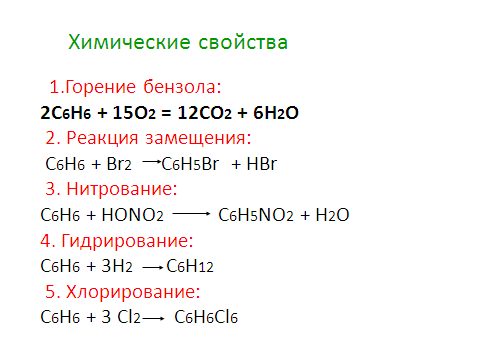 	Ближайший гомолог бенлола – толуол.  Всвязи с тем,что  толуол  имеет метильнный радикал его реакции протекают по другому ( сказывается влияние радикала   на положения 2,4,6)	Так   в отличие от бензола   он присоединяет не одну, а три молекулы азотной кислоты.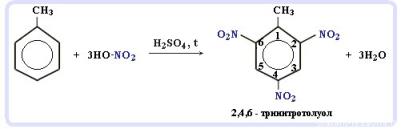 Тринитротолуол  или тол  или тротилВ отличие  от бензола толуол   вступает в реакцию окисления с образованием   бензойной кислоты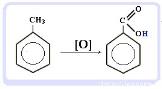 Применение   бензола: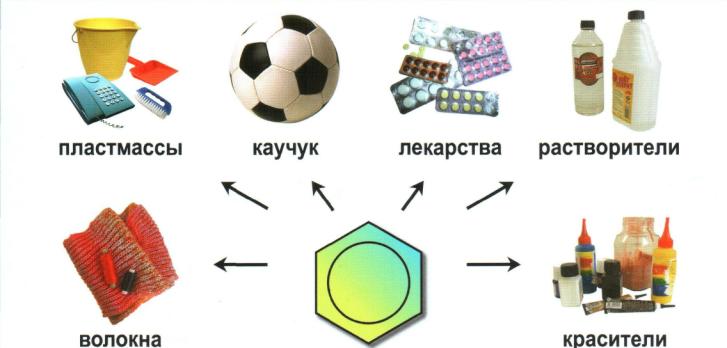 https://go.mail.ru/search_video?src=go&fm=1&rf=https%253A%252F%252FeЗадание  1.Запишите конспект темы2.   Запишите уравнений реакций по предложенной схеме:Метан→  этилен→  ацетилен  → уксусный   альдегид                                         ↓                                   бензол   →   циклобензол3.Выполните тест:1.Изомеромером циклопентана являетсяа) циклогексан    б) 2-метилбутен-1   в) циклопропан   г) пентан2.Какой тип гибридизации характерен для бензолаа) sp3                 б) sp2                в) sp   3.Лебедев С. В. разработал способ получения бутадиена иза) этилена         б) бутана         в) этанола     г) бутанола4.Основным составляющим природного газа являетсяа) СН4                 б) С2Н6              в) С3Н8          г) С4Н105.Разложением метана получаюта) этан      б) ацетилен    в) углекислый газ   г) синтез-газ6.Для непредельных соединений наиболее характерны реакцииа) замещения   б) присоединения   в) ароматизации   г) взаимодействие с металлами7.В реакции СH3-CH=CH2 + HBr→ образуетсяа) 2-бромпропан  б) 1-бромпропан  в) 2-бромпропан + водород   г) пропан + бром8.В схеме превращений СН4→х→C6H6  веществом х являетсяа) ацетилен   б) этилен   в) пропен   г) циклогексан9.Нитрованием толуола получаюта) фреон  б) каучук   в) тротил    10.Структурным звеном природного каучука являетсяа) –СН2—СН2—       б) –СН2—СНСl—   в) –CH2—CH=CH—CH2—г) –CH2—CH=C—CH2—                    |                  CH3Выполненные задания отправлять на почту  magdalena4248@mail.ru 